БОЙОРОК                                                                           РАСПОРЯЖЕНИЕ«10» январь 2022 й.                    № 01-кр                        «10» января 2022 г.О назначении ответственного лицапо осуществлению личного приема граждан по вопросам защитыправ потребителей в администрации сельского поселения Кальтовский сельсовет муниципального района  Иглинский район Республики БашкортостанВо исполнение мероприятий государственной программы «О защите прав потребителей в Республике Башкортостан» от 24 марта 2017 года № 107, ст.19 Федерального закона от 06.10.2003г. №131-ФЗ «об общих принципах организации местного самоуправления в Российской Федерации»:1. Ответственность по осуществлению личного приема граждан в администрации сельского поселения Кальтовский сельсовет муниципального района  Иглинский район Республики Башкортостан по вопросам защиты прав потребителей назначить Шарафутдинову Эльвиру Рафаиловну – управляющую делами администрации сельского поселения Кальтовский сельсовет муниципального района  Иглинский район Республики Башкортостан.2. Настоящее распоряжение разместить на официальном сайте администрации сельского поселения Кальтовский сельсовет муниципального района  Иглинский район Республики Башкортостан.3. Контроль за исполнением данного распоряжения оставляю за собой.          Глава сельского поселения                                                  В.А. КожановС распоряжением ознакомлен: Шарафутдинова Э.Р. - 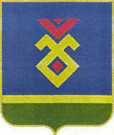 